DOKUMEN MUTU	KONTRAK PERKULIAHAN	\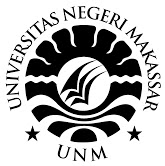 FAKULTAS ILMU SOSIAL		UNIVERSITAS NEGERI MAKASSAR2020KEMENTERIAN PENDIDIKAN DAN KEBUDAYAANUNIVERSITAS NEGERI MAKASSARFAKULTAS ILMU SOSIALJl. A.P. PETTARANI - MAKASSAR - TELP./FAX (0411) 885105LAMAN : FIS_UNM@unm.ac.idKONTRAK PERKULIAHANJURUSAN/PROGRAM STUDI	:	ILMU ADMINISTRASI/PEND. ADM. PERKANTORANNAMA MATA KULIAH	:	PUBLIC RELATION DAN KEPROTOKOLANBEBAN STUDI	:	2 SKSPRASYARAT	:	-SEMESTER/ALOKASI WAKTU	:	GENAP / 2 x 50 MENITTAHUN AKADEMIK	:	2019/2020NAMA DOSEN PENGAMPU	:	DR.RISMA NISWATY, S.S., M.SiNAMA DOSEN MITRA	: Prof. Dr. Haedar Akib, M.Si.		Nurul Aliyah, S.A.N, M.A.P.	   Mata kuliah ini merupakan mata kuliah wajib yang membahas berbagai aspek dalam Public Relation dan Keprotokolan, meliputi: 1) Urgensi PR dan Keprotokolan; 2) Latar Belakang Public Relation, 3) PR sebagai Ilmu dan Profesi, 4) Hubungan Internal dan Eksternal PR, 5) Penulisan PR; 6) Media PR;   6) Peran dan Fungsi PR; 7) Aspek Manajemen PR; 8) PR dan Manajemen Krisis; dan  9) Keprotokolan. CP SIKAP MATA KULIAH:Mahasiswa mampu menerima, menjalankan, dan menghayati konsep kehumasan atau public relation dan keprotokolan  dalam aktvitas sosial utamanya dalam lingkup kerja sama dalam sebuah organisasi.  CP PENGETAHUAN MATA KULIAH :Mahasiswa mengetahui pengertian dari Public Relations, fungsi  Public Relations, dan sejumlah konsep lain yang bersinggungan dengan Public Relations.Mahasiswa mampu memahami dan menganalisa dinamika  Public Relations maupun dinamika media massa untuk melihat keterkaitan teori dan fakta lapangan.CP KETERAMPILAN MATA KULIAH :	Mahasiswa mampu untuk mengidentifikasi praktik-praktik Public Relations yang ada di sekitarnya untuk selanjutnya menelaah fenomena tersebut secara kritisMerujuk pada PERMENRISTEKDIKTI Nomor 4 Tahun 2015, maka pembelajaran pada Mata Kuliah Public Relation dan Keprotokolan yang memiliki beban studi 2 SKS, dilakukan dengan ketentuan:Perkuliahan dilakukan mencakup:Kuliah tatap muka		= 2 x 50 menit/minggu.Tugas terstruktur		= 2 x 50 menit/minggu.Kegiatan mandiri		= 2 x 50 menit/minggu.Proses pembelajaran efektif paling sedikit 16 (enam belas) minggu/pertemuan termasuk Ujian Tengah Semester (UTS) dan Ujian Akhir Semester (UAS).Proses pembelajaran student center learning (berpusat pada mahasiswa) dilakukan sesuai dengan Rencana Pembelajaran Semester (RPS) Mata Kuliah Public Relation dan Keprotokolan.Penilaian hasil belajar mahasiswa adalah kewenangan penuh pada dosen pengampu Mata Kuliah Public Relation dan KeprotokolanPemberian hasil belajar/nilai berdasarkan pada penilaian sikap, pengetahuan, keterampilan umum, dan keterampilan khusus.Hasil belajar mahasiswa dinyatakan dengan huruf = A, A-, B+, B, B-, C+, C, C-, D+, D, D-, dan E.Menentukan hasil akhir pembelajaran menggunakan rumus: (40% x TT) + (20% x UTS) + (40% x UAS)                      NAK  =								x  100100dengan ketentuan :	NAK	= Nilai Akhir				TT	= Total Tugas			= Rata-rata Nilai Tugas				UTS	= Ujian Tengah Semester	= Nilai UTS				UAS	= Ujian Akhir Semester	= Nilai UASWajib:Rumanti, Maria Assumpta.  2005. Dasar-dasar Public Realtions: Teori dan Praktik.  Jakarta: PT.Grasindo.Wasesa, Silih Agung.  2005.  Strategi PR. Jakarta: Gramedia Pustaka Utama.Herimanto, Bambang, dkk.  2007. Public Relation dalam Organisasi.  Yogyakarta: Santusta.Anjuran: Abdurrachman, Oemi. 2001. Dasar-Dasar Public Relations. Bandung : PT Citra Aditya Bakti.Ardianto, Elvinaro, Lukiati Komala dan Siti Karlinah. 2007. Komunikasi Massa. Bandung : Simbiosa Rekatama Media.Djaja, Danan. 1985. Peranan Humas dalam Perusahaan. Alumni. Bandung.Effendy, Onong Uchjana. 1993. Human Relations Dan Public Relations. Bandung: Mandar Maju.Fajar, Marhaeni. 2009. Ilmu Komunikasi Teori dan Praktik. Yogyakarta : Graha Ilmu,Jefkins, Frank. 1992. Public Relations. Jakarta : PT. Erlangga.Kasali, Rhenald. 2000. Manajemen Public Relations Konsep dan Aplikasinya di Indonesia. Jakarta : Pustaka Utama Grafiti,.Koentjaraningrat. 1990. Pengantar Ilmu Antropologi. Jakarta : Penerbit PT Rineka CiptaKotler, Philip Terjemahan Hendra Teguh dan Ronny A. Rusli. 2000. Manajemen Pemasaran Jilid I. Jakarta : PrenhallindoKriyantono, Rachmat. 2008. Public Relations Writing. Jakarta : Kencana Prenada Media Group.Mengetahui :						Makassar,    Januari 2020Ketua Program Studi,					Dosen Pengampu Mata Kuliah,Muh. Darwis S.Pd, M.Pd.				Dr.Risma Niswaty, S.S., M.SiNIP 19810115 200710 1 001				NIP 197201262003122004				Menyetujui :				Wakil Dekan Bidang Akademik,				Dr. FIRMAN UMAR, M.Hum.				NIP 19610812 198803 1 002NAMA DOSEN PENGAMPU:DR.RISMA NISWATY, S.S., M.SiNIP:197201262003122004NAMA DOSEN MITRA (1):MUHAMMAD DARWIS, S.Pd, M.Pd.JAMALUDDIN, S.Pd., M.Si.NIP:198101152007101001JURUSAN/PROGRAM STUDI:ILMU ADMINISTRASI/PENDIDIKAN ADMINISTRASI PERKANTORANNAMA MATA KULIAH:PUBLIC RELATION DAN KEPROTOKOLANKODE MATA KULIAH:15F03C601BEBAN STUDI:2 SKSSEMESTER/ALOKASI WAKTU:GENAP / 2 X 50 MENITTAHUN AKADEMIK:2019/2020A.DESKRIPSI MATA KULIAHB.CAPAIAN PEMBELAJARAN MATA KULIAHC.PROSES PEMBELAJARAND.KEWAJIBAN MAHASISWA No.KEWAJIBAN MAHASISWA(1)(2)1.Setiap mahasiswa wajib memiliki minimal 1 (satu) literatur (buku) wajib yang dianjurkan oleh dosen pengampu Mata Kuliah Public Relation dan Keprotokolan.2.Setiap mahasiswa wajib mengikuti perkuliahan minimal 80% dari 16 kali perkuliahan  termasuk UTS dan UAS.3.Setiap mahasiswa wajib mengikuti dan menyelesaikan semua proses penugasan yang diatur oleh dosen pengampu Mata Kuliah Public Relation dan Keprotokolan dan tidak diperbolehkan mengikuti ujian (UTS dan/atau UAS) bagi yang tidak menyerahkan tugas secara penuh.4.Setiap mahasiswa wajib mematuhi peraturan akademik kemahasiswaan, termasuk berpakaian dan berperilaku sopan (tidak memakai: sandal, kaos oblong, dan bagi laki-laki tidak boleh berambut panjang). 5.Bagi mahasiswa baru, wajib  menggunakan pakaian putih-hitam (atas putih, bawah hitam) selama 2 (dua) semester.6.Mahasiswa yang terlambat datang 15 (lima belas) menit setelah perkuliahan dimulai, tidak diperbolehkan mengikuti perkuliahan dan dinyatakan alpa.7.Izin meninggalkan perkuliahan hanya sah apabila disetujui oleh dosen pengampu.8.Setiap mahasiswa tidak diperbolehkan mengaktifkan HP selama perkuliahan berlangsung.E.HAK MAHASISWA No.HAK MAHASISWA(1)(2)1.Setiap mahasiswa berhak mendapatkan materi perkuliahan penuh, sebagaimana tertuang dalam RPS (Rencana Pembelajaran Semester) dan jadwal perkuliahan Mata Kuliah Public Relation dan Keprotokolan.2.Setiap mahasiswa berhak mendapat perkuliahan (tatap muka, response/tutorial, atau seminar) dari semua dosen yang tergabung dalam Tim Pengampu Mata Kuliah Public Relation dan Keprotokolan dan hanya boleh diajar oleh dosen yang minimal berkualifikasi pendidikan Magister atau sederajat dan tidak dapat diajar oleh pengajar yang tidak memiliki kualifikasi akademik untuk memberikan kuliah berdasarkan aturan yang berlaku.3.Setiap mahasiswa memiliki hak untuk mengikuti perkuliahan 16 (enam belas) kali termasuk UTS dan UAS, jika tidak mencukupi dapat meminta kuliah tambahan dan/atau seminar.4.Pemindahan jadwal Mata Kuliah Public Relation dan Keprotokolan hanya sah apabila disetujui oleh mahasiswa, dosen pengampu, dan pimpinan fakultas.F.PENILAIAN HASIL BELAJAR MAHASISWANo.ACUAN NILAIINDEKSNILAI MUTUKETERANGAN(1)(2)(3)(4)(5)1.91 - 100A4,00Lulus2.86 – 90A-3,75Lulus3.81 – 85B+3,25Lulus4.76 – 80B3,00Lulus5.71 – 75B-2,75Lulus6.66 – 70C+2,25Lulus7.61 – 65C2,00Lulus8.56 – 60C-1,75Tidak Lulus9.51 – 55D+1,25Tidak Lulus10.46 – 50D1,00Tidak Lulus11.41 – 45D-0,75Tidak Lulus12.  0 – 40E0,00Tidak LulusG.JADWAL PERKULIAHANNo.SESI PERTE-MUANTANGGALMATERIKETE-RANGAN(1)(2)(3)(4)(5)1.I3 Februari 2020Perkenalan dan pengantar umum perkuliahan, dilanjutkan dengan pembahasan Kontak Kuliah.Urgensi Public Relation (PR)2.II10 Februari 2020Pengantar dan Latar Belakang PR3.III17 Februari 2020PR sebagai Ilmu dan Profesi4.IV24 Februari 2020Hubungan internal dan eksternal Public Relations 5.V2 Maret 2020Penulisan dalam fungsi dan peran public relation6.VI9 Maret 2020Media PUBLIC RELATIONS 7.VII16 Maret 2020PUBLIC RELATIONS di dunia bisnis, perusahaan, pemerintah dan non pemerintah 8.VIII23 Maret 2020UJIAN TENGAH SEMESTEREstimasi9.IX30 Maret 2020Proses dan aspek manajemen PUBLIC RELATIONS 10.X6 April 2020PUBLIC RELATIONS dan manajemen krisis 11.XI13 April 2020Memahami Keprotokolan12.XII20 April 2020Aktivitas Protokoler (1)13.XIII27 April 2020Aktivitas Protokoler (2)14.XIV4 Mei 2020Aktivitas Protokoler (3)15.	XV11 Mei 2020Aktivitas Protokoler (4)16.XVI18 Mei 2020UJIAN AKHIR SEMESTEREstimasiH.REFERENSISAYA TELAH MEMBACA DAN MEMAHAMI KONTRAK PERKULIAHAN INI DENGAN JELAS, KARENA ITU SAYA MENYATAKAN MENERIMA KONTRAK INI SECARA SADAR.Tgl. ................................... Tanda Tangan Ketua Kelas,..........................................NIM ..................................Salin kembali pernyataan di atas!Disalin oleh ketua kelas menggunakan tulisan tangan.Tgl. ................................... Tanda Tangan Ketua Kelas,..........................................NIM ..................................Tgl. ................................... Tanda Tangan Ketua Kelas,..........................................NIM ..................................